ПРИКАЗ«____» ___________  2018 г.	          	     № ____О внесении изменений в приказ Управления жилищно-коммунального хозяйства администрации города Азова от 30.05.2016 № 12В соответствии со статьей 19 Федерального закона от 05.04.2013 № 44-ФЗ «О контрактной системе в сфере закупок товаров, работ, услуг для обеспечения государственных и муниципальных нужд», постановлением Правительства Российской Федерации от 13.10.2014 № 1047 «Об общих требованиях к определению нормативных затрат на обеспечение функций государственных органов, органов управления государственными внебюджетными фондами и муниципальных органов» и постановлением администрации города Азова от 29.12.2015 № 2566 «Об утверждении Правил определения нормативных затрат на обеспечение функций органов местного самоуправления, отраслевых (функциональных) органов администрации города Азова, в том числе подведомственных им муниципальных казенных учреждений города Азова»,ПРИКАЗЫВАЮ:1. Внести в приложение к приказу Управления жилищно-коммунального хозяйства администрации города Азова от 30.05.2016 № 12 «Об утверждении нормативных затрат на обеспечение функций Управления жилищно-коммунального хозяйства администрации города Азова и подведомственных ему муниципальных казенных учреждений» изменения согласно приложению.2. Отделу учета и отчетности обеспечить:- размещение настоящего приказа в единой информационной системе в сфере закупок в соответствии с Федеральным законом от 05.04.2013 № 44-ФЗ «О контрактной системе в сфере закупок товаров, работ, услуг для обеспечения государственных и муниципальных нужд» в течение 10 рабочих дней с момента его подписания;- доведение настоящего приказа до сведений муниципальных казенных учреждений, подведомственных Управлению жилищно-коммунального хозяйства администрации города Азова.3. Контроль за исполнением настоящего приказа оставляю за собой.Заместитель начальникаУправления ЖКХ						                     Н.И. ДроздСогласовано:Начальник отдела – главный бухгалтер							 Ю.А. ВасильеваВедущий юрисконсульт						 В.П. БугаенкоСогласовано:Начальник финансового управления	Ю.П. Шурховецкийадминистрации г. АзоваПриложение к приказу Управления жилищно-коммунального хозяйства администрации города Азова               от ___  __________2018 № ___ИЗМЕНЕНИЯ,вносимые в приказ Управления жилищно-коммунального хозяйства администрации города Азова от 30.05.2016 № 12 «Об утверждении нормативных затрат на обеспечение функций Управления жилищно-коммунального хозяйства администрации города Азова и подведомственных ему муниципальных казенных учреждений»	В приложении:Подпункт 1.1.2. пункта 1.1. раздела 1. изложить в следующей редакции:«1.1.2. Нормативы обеспечения функций Управления жилищно-коммунального хозяйства администрации города Азова и подведомственных ему муниципальных казенных учреждений, применяемые при расчете нормативных затрат на повременную оплату местных, междугородних и международных телефонных соединений для всех категорий и групп должностей в месяц без учета НДС, (предоставление услуг в течение 12 месяцев):Местные телефонные соединенияМеждугородние телефонные соединенияПодпункт 3.7.5. пункта 3.7. раздела 3. изложить в следующей редакции:«3.7.5. Нормативы обеспечения функций муниципальных казенных учреждений, подведомственных Управлению жилищно-коммунального хозяйства администрации города Азова, применяемые при расчете нормативных затрат на приобретение горюче-смазочных материаловВ соответствии с распоряжением Минтранса России от 14.03.2008 N АМ-23-р (ред. от 14.07.2015) «О введении в действие методических рекомендаций «Нормы расхода топлив и смазочных материалов на автомобильном транспорте» в зимнее время года применяются зимние надбавки к нормам расхода топлив по Ростовской области – не более 7%.».Раздел 4 дополнить пунктом 4.11. следующего содержания:«4.11. Затраты на приобретение уличных урн (Зуу), рассчитывается по формуле:гдеРуу - цена за единицу уличной урны;Nуу- количество приобретенных уличных урн.Начальник отдела – главный бухгалтер                                                                              Ю.А. ВасильеваПРОЕКТ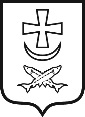 АДМИНИСТРАЦИЯ ГОРОДА АЗОВА УПРАВЛЕНИЕ ЖИЛИЩНО-КОММУНАЛЬНОГО ХОЗЯЙСТВА АДМИНИСТРАЦИИ ГОРОДА АЗОВАКоличество абонентских номеров для передачи голосовой информации, используемых для местных телефонных соединенийПродолжительность местных телефонных соединений в месяц в расчете на 1 абонентский номер для передачи голосовой информации, минутаЦена минуты разговора при местных телефонных соединениях (не более, руб.)123Управление жилищно-коммунального хозяйства администрации города АзоваУправление жилищно-коммунального хозяйства администрации города АзоваУправление жилищно-коммунального хозяйства администрации города Азова26000,62 МКУ г. Азова «Департамент ЖКХ»МКУ г. Азова «Департамент ЖКХ»МКУ г. Азова «Департамент ЖКХ»126000,62 МКУ «Управление ГОЧС города Азова»МКУ «Управление ГОЧС города Азова»МКУ «Управление ГОЧС города Азова»76000,62  НаименованиеКоличество абонентских номеров для передачи голосовой информации, используемых для междугородних телефонных соединенийПродолжительность междугородних телефонных соединений в месяц в расчете на 1 абонентский телефонный номер для передачи голосовой информацииЦена минуты разговора при междугородних телефонных соединениях (не более, руб.)1234Управление жилищно-коммунального хозяйства администрации города АзоваУправление жилищно-коммунального хозяйства администрации города АзоваУправление жилищно-коммунального хозяйства администрации города АзоваУправление жилищно-коммунального хозяйства администрации города АзоваАМТС по Ростовской области21602,40АМТС за пределы Ростовской области2125,30МКУ г. Азова «Департамент ЖКХ»МКУ г. Азова «Департамент ЖКХ»МКУ г. Азова «Департамент ЖКХ»МКУ г. Азова «Департамент ЖКХ»АМТС по Ростовской области121002,40АМТС за пределы Ростовской области12115,30МКУ «Управление ГОЧС города Азова»МКУ «Управление ГОЧС города Азова»МКУ «Управление ГОЧС города Азова»МКУ «Управление ГОЧС города Азова»АМТС по Ростовской области71002,40АМТС за пределы Ростовской области7115,30»Наименование показателяНорма расхода топлива на  пробега, лЦена 1 литра горюче - смазочного материала (не более, руб.)Среднемесячный годовой пробег в кмпланируемое количество месяцев использования транспортного средства12345МКУ г. Азова «Департамент ЖКХ»МКУ г. Азова «Департамент ЖКХ»МКУ г. Азова «Департамент ЖКХ»МКУ г. Азова «Департамент ЖКХ»МКУ г. Азова «Департамент ЖКХ»ВАЗ 21074 , бензин АИ-9210,249,002 183,512ВАЗ 21310 бензин АИ-9213,249,001 817,512охлаждающая жидкость -тосол0,295,02 000,512масло моторное2,4321,02 000,512МКУ «Управление ГОЧС города Азова»МКУ «Управление ГОЧС города Азова»МКУ «Управление ГОЧС города Азова»МКУ «Управление ГОЧС города Азова»МКУ «Управление ГОЧС города Азова»ВАЗ 21214 ВАЗ 21214 ВАЗ 21214 ВАЗ 21214 ВАЗ 21214 бензин АИ-9212,549,0055012масло моторное0,7143,455012тосол0,167,455012Газель 32742 FГазель 32742 FГазель 32742 FГазель 32742 FГазель 32742 Fбензин АИ-922549,0095012масло моторное2,4143,495012тосол0,267,495012ГАЗ 32214ГАЗ 32214ГАЗ 32214ГАЗ 32214ГАЗ 32214бензин АИ-9220,849,0040012масло моторное2,0143,440012тосол0,167,440012Наименование показателя Период работыВремя работы в часахНорма расхода топливаКоличество в литрахЦена 1 литра горюче - смазочного материала (не более, руб.)123456МКУ «Управление ГОЧС города Азова»МКУ «Управление ГОЧС города Азова»МКУ «Управление ГОЧС города Азова»МКУ «Управление ГОЧС города Азова»МКУ «Управление ГОЧС города Азова»МКУ «Управление ГОЧС города Азова»Катер с подвесным мотором и прицепом Мастер-651(бензин АИ-92)Сезонный период 4 месяцев (июнь-сентябрь) Рабочие дни - 87 дн.количество рабочих часов -87 (87 дн.*1 час.)37,5 л/час.3 26349,00Лодка «Казанка -5 М4»(бензин АИ-92)Сезонный период 3 месяца (июнь-август)Рабочие дни- 65 дн.количество рабочих часов - 65 (65 дн. *1 час.)13,6 л/час.88449,00Судно на воздушной подушке «Хивус-10»(бензин АИ-92)Сезонный период 1 месяц (при ЧС)Рабочие дни-30 дн.количество рабочих часов-60(30 дн. * 2 час.)28 л/час.1 68049,00Наименование показателяЦена за единицу (не более, руб.)Количество, единиц123Приобретение уличных урн4 333,3315»